Marquez la formule choisie avec un “ X “Entrez le nom des personnes avec lesquelles vous souhaitez partager un studio !REMARQUE : chacun de ces participants doit également remplir un formulaire d’inscription !REMARQUE: les T-shirts sont uniquement disponibles dans les tailles européennes !  -	Les formulaires d'inscription peuvent UNIQUEMENT être soumis par e-mail !  -	Remplissez le formulaire d'inscription, sauvez le document et envoyez-le à “ in.flanders.fields.rally@gmail.com “.  -	Une fois que nous avons reçu les frais d'inscription, nous vous enverrons la confirmation de votre réservation.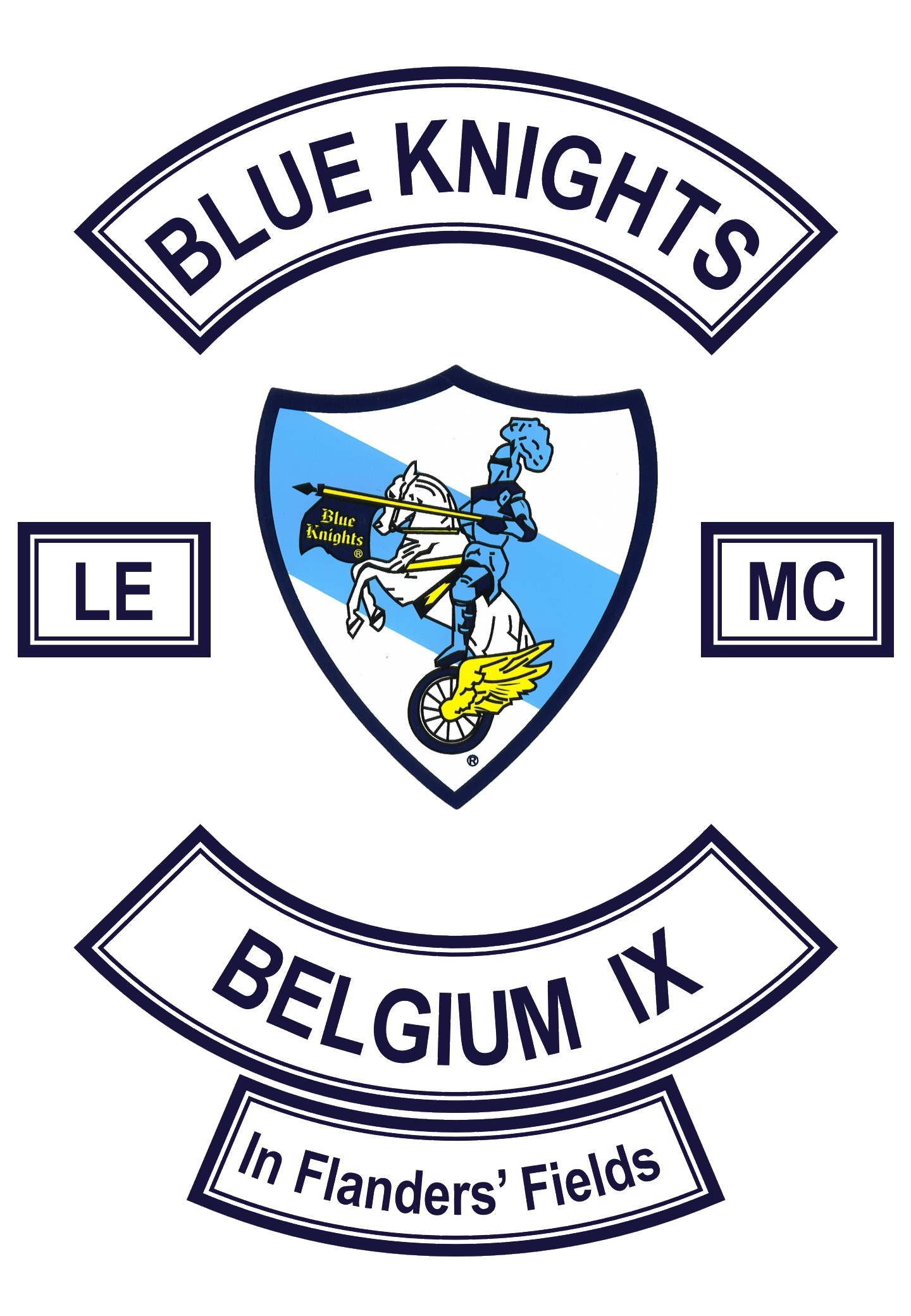 5th In Flanders’ Fields Rally“WW I Armistice Centenary Edition”du vendredi, 11 mai au dimanche, 13 mai 2018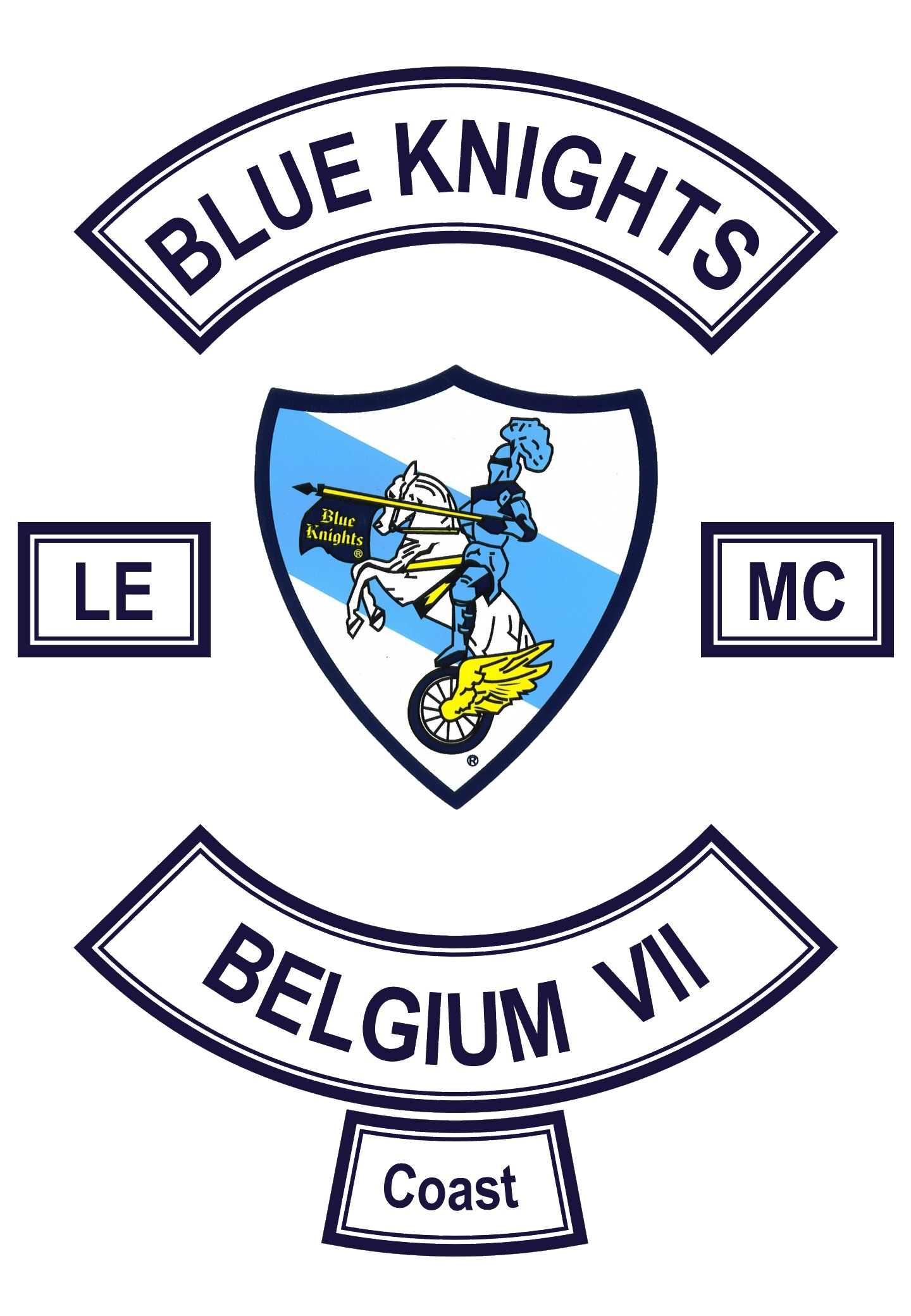 FORMULAIRE D’INSCRIPTIONNom :      -Prénom :      E-mail :      -GSM :      Blue Knights - Chapitre :      -Autre :      Moto :      -Immatriculation :      PARTICIPATION & HEBERGEMENTNuitée(s)du Ve, 11 au Di, 13-05-2018du Ve, 11 au Di, 13-05-2018du Sa, 12 au Di, 13-05-2018du Sa, 12 au Di, 13-05-2018Studio’s (pour 6 pers., 4 pers. ou 4 pers. - handicapé)= 110,- €=   80,- €Camping (mobilhomes seulement – pas de tentes)=   80,- €=   60,- €Sans nuitée(s)(Ve & Sa) =   60,- €(juste Sa) =   40,- €AUTRES PARTICIPANTSNomPrénomChapitreREPAS & ALLERGIES    -  Nourriture végétalienne-    -  Nourriture végétarienne-    -  Nourriture halalJe suis allergique à :      T-SHIRT (= 15,- Euro)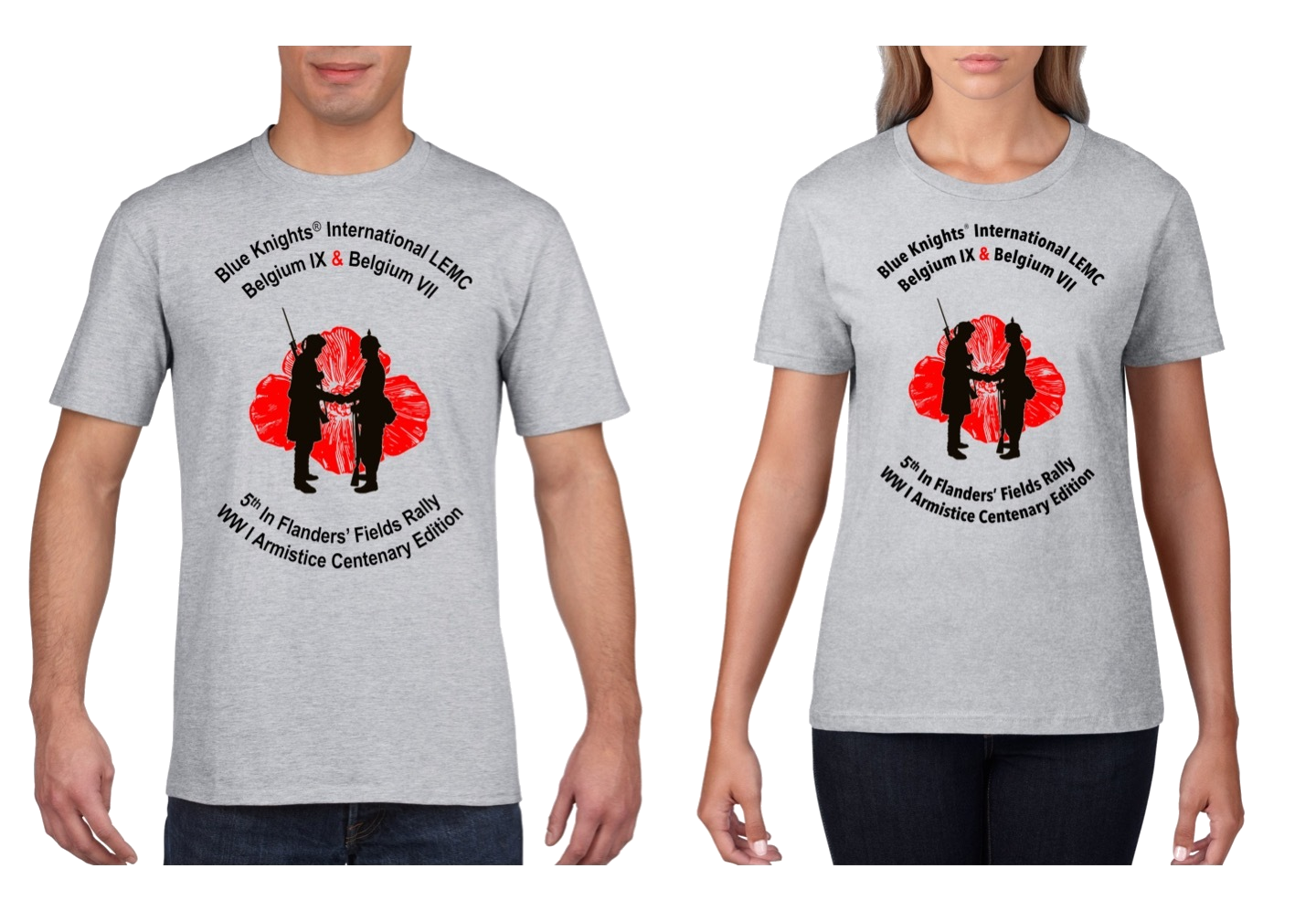     -  Je commande un T-shirtma taille  :       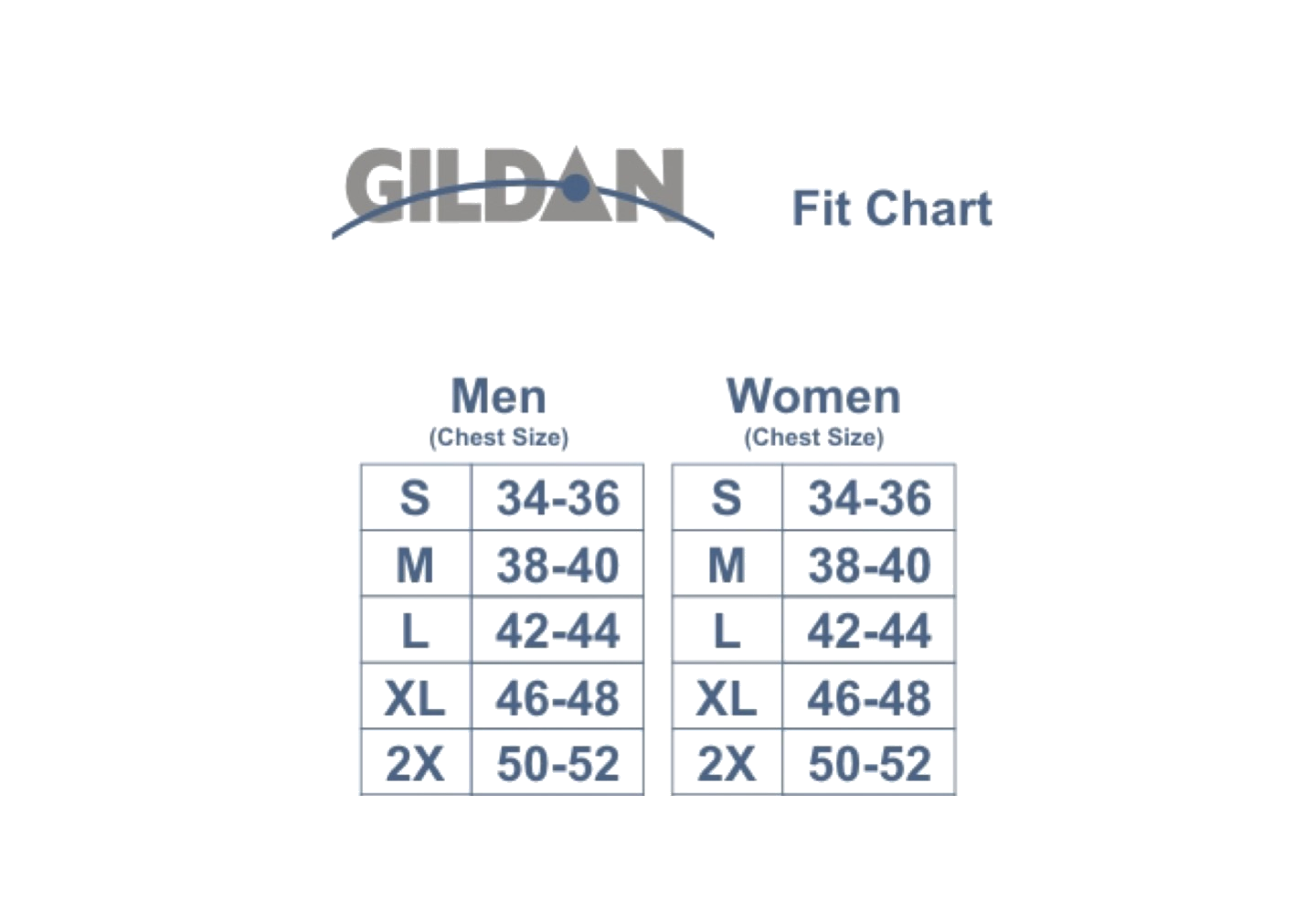 INFORMATIONS BANCAIRES BLUE KNIGHTS BELGIUM IXBIC  :  KREDBEBB-IBAN  :  BE74 7380 1440 3007REMARQUES